Улыбка в треугольном письмеС детства живет во мне Улыбка, которая стала моим добрым путеводителем, амулетом и воспитателем.Улыбку эту я получил по почте, в треугольном письме.Улыбка была написана на сером клочке бумаги.Прислал ее мне отец с фронта, куда он ушел воевать с фашистами.Было это хмурым декабрьским утром 1942 года, и было мне тогда десять лет.Вокруг были холод, голод, нищета, страх и война.Отец написал мне всего несколько слов, видимо, спешил.«Я верю в тебя, сынок, я люблю тебя» – и все.Это было его последнее письмо, я получил его, когда отца уже не было в живых, он погиб на фронте.Я часто представляю себе, как он улыбался и писал эти слова, которые превратились в Улыбку.Улыбка веры и любви отца с тех пор живет во мне.Она защищает меня от злобы и зависти.Она не позволяет мне стать злобным и завистливым.Вот такая Улыбка отца, присланная с фронта, живет во мне.Улыбка эта стала моим наставником.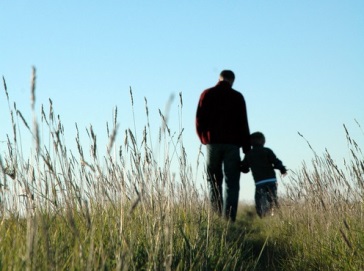 